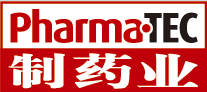 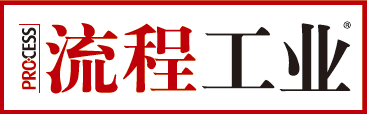 2022读者订阅卡发票抬头：___________________________________________税号：________________________________________金额：__________元 □我需要普通纸质发票	□我需要电子发票，邮箱：_______________________________________手机：________________________□我需要专用发票，发票抬头：_____________________________________________ 税号：_______________________________________ 地址：_____________________________________________ 电话：________________________________ 金额：____________元开户行: ____________________________________________ 账号：____________________________________________________ 读者资料（为保证杂志准确投递，请详实填写以下资料）读者资料（为保证杂志准确投递，请详实填写以下资料）读者资料（为保证杂志准确投递，请详实填写以下资料）读者资料（为保证杂志准确投递，请详实填写以下资料）读者资料（为保证杂志准确投递，请详实填写以下资料）读者资料（为保证杂志准确投递，请详实填写以下资料）读者资料（为保证杂志准确投递，请详实填写以下资料）E-mail: circulation2@vogel.com.cn订阅服务QQ：2533435563E-mail: circulation2@vogel.com.cn订阅服务QQ：2533435563E-mail: circulation2@vogel.com.cn订阅服务QQ：2533435563E-mail: circulation2@vogel.com.cn订阅服务QQ：2533435563姓名：姓名：部门：职位：单位：QQ：地址：邮编：Email：电话：传真：企业主要业务/产品：企业主要业务/产品：企业主要业务/产品：开具“期刊”发票开具“期刊”发票开具“期刊”发票开具“期刊”发票开具“期刊”发票开具“期刊”发票开具“期刊”发票扫码付款扫码付款扫码付款扫码付款银行汇款：开户行：中国工商银行北京百万庄支行户名：机械工业信息研究院帐户：0200001409014473834汇款后请将汇款凭证及此订阅卡一同回复至email: circulation2@vogel.com.cn，以便开具发票。银行汇款：开户行：中国工商银行北京百万庄支行户名：机械工业信息研究院帐户：0200001409014473834汇款后请将汇款凭证及此订阅卡一同回复至email: circulation2@vogel.com.cn，以便开具发票。银行汇款：开户行：中国工商银行北京百万庄支行户名：机械工业信息研究院帐户：0200001409014473834汇款后请将汇款凭证及此订阅卡一同回复至email: circulation2@vogel.com.cn，以便开具发票。银行汇款：开户行：中国工商银行北京百万庄支行户名：机械工业信息研究院帐户：0200001409014473834汇款后请将汇款凭证及此订阅卡一同回复至email: circulation2@vogel.com.cn，以便开具发票。银行汇款：开户行：中国工商银行北京百万庄支行户名：机械工业信息研究院帐户：0200001409014473834汇款后请将汇款凭证及此订阅卡一同回复至email: circulation2@vogel.com.cn，以便开具发票。银行汇款：开户行：中国工商银行北京百万庄支行户名：机械工业信息研究院帐户：0200001409014473834汇款后请将汇款凭证及此订阅卡一同回复至email: circulation2@vogel.com.cn，以便开具发票。银行汇款：开户行：中国工商银行北京百万庄支行户名：机械工业信息研究院帐户：0200001409014473834汇款后请将汇款凭证及此订阅卡一同回复至email: circulation2@vogel.com.cn，以便开具发票。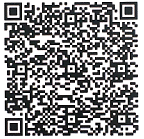 020056037040
机械工业信息研究院现代制造杂志社付款时请备注姓名，付款后将付款凭证截屏连同交易单号（微信）/订单号（支付宝）及此订阅卡一起回复至email: circulation2@vogel.com.cn，以便开具发票020056037040
机械工业信息研究院现代制造杂志社付款时请备注姓名，付款后将付款凭证截屏连同交易单号（微信）/订单号（支付宝）及此订阅卡一起回复至email: circulation2@vogel.com.cn，以便开具发票020056037040
机械工业信息研究院现代制造杂志社付款时请备注姓名，付款后将付款凭证截屏连同交易单号（微信）/订单号（支付宝）及此订阅卡一起回复至email: circulation2@vogel.com.cn，以便开具发票020056037040
机械工业信息研究院现代制造杂志社付款时请备注姓名，付款后将付款凭证截屏连同交易单号（微信）/订单号（支付宝）及此订阅卡一起回复至email: circulation2@vogel.com.cn，以便开具发票